Presseinformation							 		Villach, 9.1.2019Gastspiel ARBOS – Gesellschaft für Musik und Theater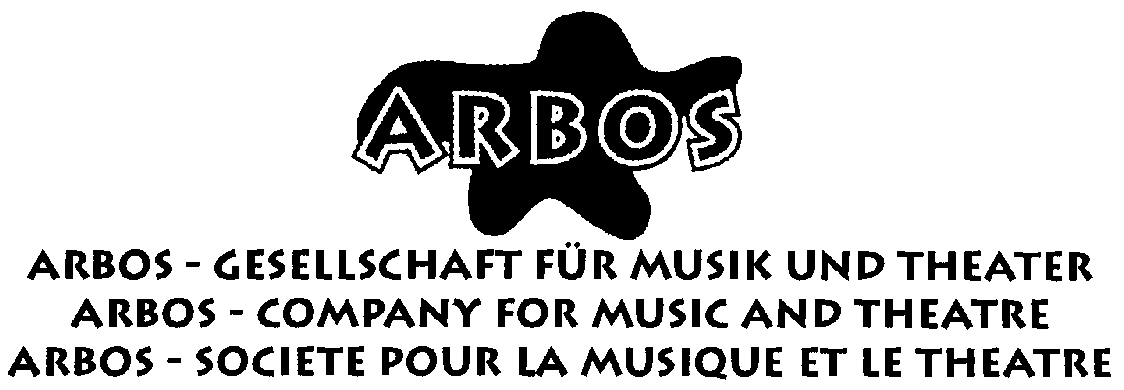 VIKTOR ULLMANN FESTIVAL„Der Kaiser von Atlantis oder Die Tod-Verweigerung“"Frontkonzert""Kriegswaisenkonzert""Lieder im Krieg""Die Weise von Liebe und Tod des Cornets Christoph Rilke""Viktor Ullmann - Zeuge und Opfer der Apokalypse"Zwei Opern (in der jeweiligen Originalversion), zwei Konzerte, ein Liederabend, eine Ausstellung und vier Buchpräsentationen16. bis 19. Jänner 2019Weiterführende Informationen PI ARBOS, siehe Anlagen.Rückfragen: Waltraud Hintermann, Administrative und kaufmännische Leitung mobil: 0664 / 4644297 - waltraud.hintermann@neuebuehnevillach.atStefan David Zefferer, Pressesprechermobil: 0676 / 848 267 245 - stefan.zefferer@neuebuehnevillach.atPressefotos auf www.neuebuehnevillach.at/presse zum download!PROGRAMM:

Herbert Gantschacher "Viktor Ullmann - Zeuge und Opfer der Apokalypse" Ausstellungseröffnung und Buchpräsentation des sechssprachigen Buches über Viktor Ullmann von Herbert Gantschacher Mittwoch 16.Jänner 2019, 19.00 UhrViktor Ullmann "Der Kaiser von Atlantis oder Die Tod-Verweigerung"Mittwoch 16.Jänner 2019, 20.00 UhrBuchpräsentation „VERBORGENE GESCHICHTE HIDDEN HISTORY Скрытая история Taub - Blind - Taubblind - Kriegsinvalid 1914–1918“ von Herbert Gantschacher darin drei Kapitel über Viktor Ullmann, Theresienstadt und seiner Anti-Kriegsoper „Der Kaiser von Atlantis oder die Todverweigerung“Donnerstag 17.Jänner 2019, 19.00 UhrViktor Ullmann "Lieder im Krieg"Donnerstag 17.Jänner 2019, 20.00 Uhr„Kriegsgefangen. Kriegsinvalid. - Prisoner of War. War-disabled. -военнопленные. инвалиды войны“ von Herbert Gantschacher darin das Kapitel „Viktor Ullmann und ‚Die lebenden Toten‘“Freitag 18.Jänner 2019, 18.00 UhrViktor Ullmann "Frontkonzert"Freitag 18.Jänner 2019, 19.00 UhrViktor Ullmann "Kriegswaisenkonzert"Freitag 18.Jänner 2019, 20.30 UhrBuchpräsentation der zweiten Auflage des Buches "Viktor Ullmann - Zeuge und Opfer der Apokalypse" von Herbert GantschacherSamstag 19.Jänner 2019, 19.00 UhrViktor Ullmann "Die Weise von Liebe und Tod des Cornets Christoph Rilke"Samstag 19.Jänner 2019, 20.00 UhrAlle Vorstellungen in der neuebuehnevillach.Der Regisseur und die SchauspielerInnen stehen Ihnen gerne für Gespräche/Interviews zur Verfügung.Bitte vereinbaren Sie Termine direkt mit Waltraud Hintermann, nbv (mobil: 0664/4644297).Wichtiger Hinweis!Spielplanpräsentationneuebuehnevillach 2019 Wir präsentieren unseren Spielplan für das Jahr 2019 – extra für Sie.Im gemütlichen Rahmen erzählen Intendant Michael Weger und das Team der neuebuehne von unseren kommenden Produktionen. SchauspielerInnen und RegisseurInnen lesen Ausschnitte aus den Stücken und sprechen über ihre Arbeit. Darüber hinaus dürfen wir Sie auf einen kleinen Snack einladen und sind für weitere Gespräche offen. Sie sind nah dran. Samstag, 12. Jänner 2019, 17 bis 19 Uhr